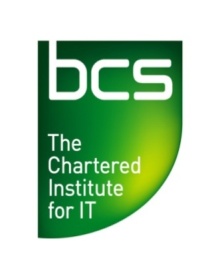 The British Computer SocietyABERDEEN BranchBeyond the search box: Evolving search into a creative assistantTHU 23rd FEBRUARY 2017, 18:30 – 19.45(refreshments & chatting from 18.00)Room N311, New Riverside Building, RGU, Garthdee, AberdeenDirections to Robert Gordon University, Garthdee Road: http://www.rgu.ac.uk/images/dmImage/SourceImage/Garthdee%20Campus%20Map%202013%20Large.jpgCAR PARKING Car parks near to Riverside Bldg (Entrance 1), free space after 6pm.This talk is FREE is all members and non-members. Refreshments available from 18:00. BCS branch website: http://aberdeen.bcs.org/SynopsisIncreasingly for organizations, enterprise search information retrieval technology is how they 'come to know', ranking algorithms are a form of epistemology. What is most popular dominates. There may be a bias towards the 'Google habitus', lookup/known item search (find existing knowledge) meeting existing needs and saving time.However, there may be a latent need within organizations to 'show me something I don't already know'. The findings from focus groups with scientists held in two organizations will be presented using search term word association stimulants. Designing for serendipity does not appear to be a widely held principle in enterprise search and discovery deployments. Word association techniques are shown to be capable of stimulating new discoveries which may lead to new business opportunities for organizations.About the speakers